Supplementary data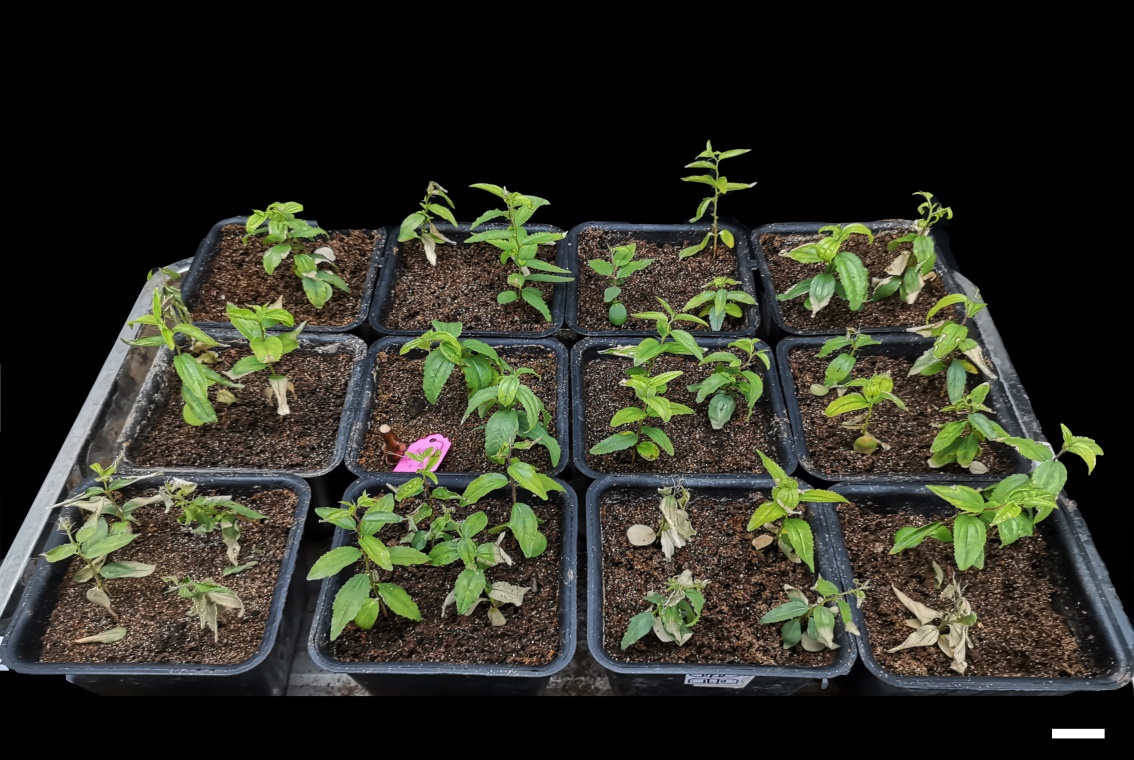 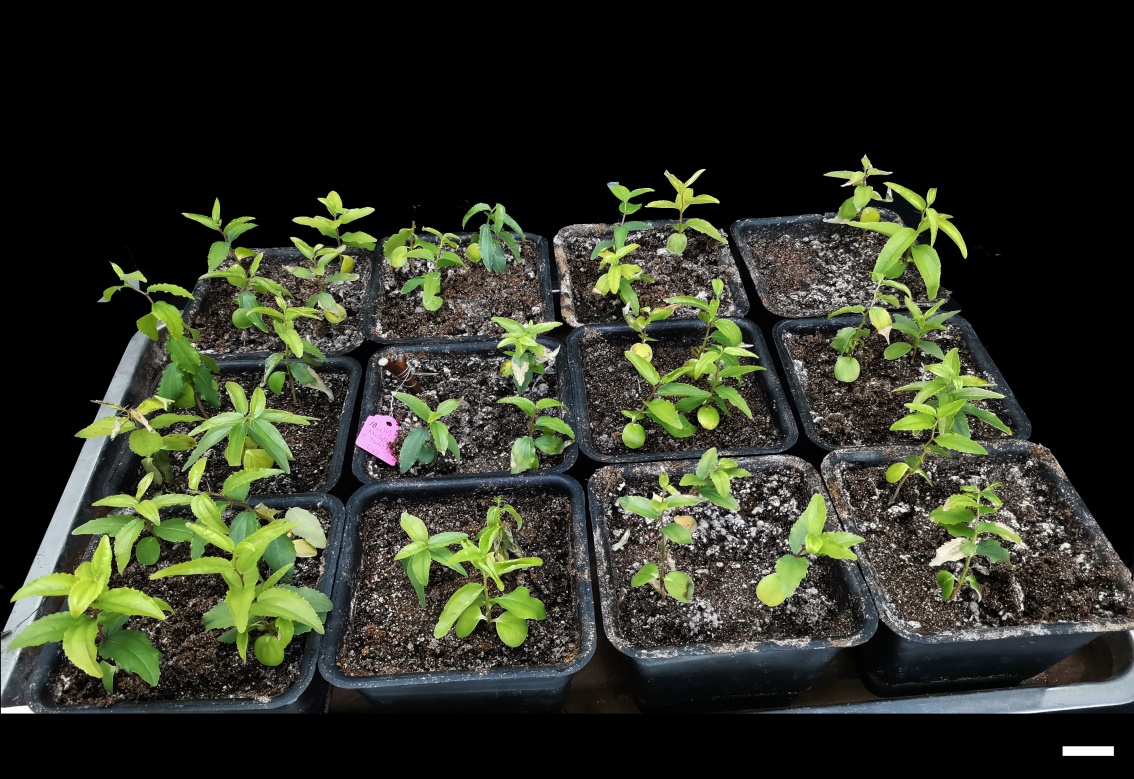 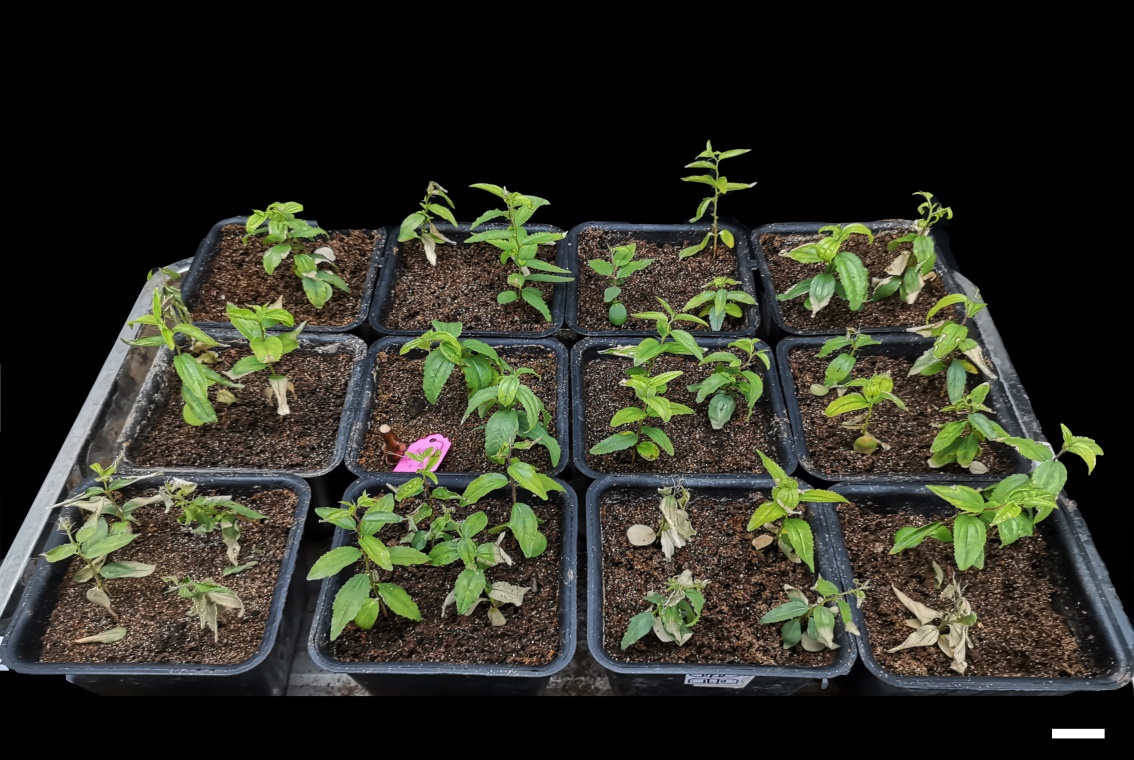 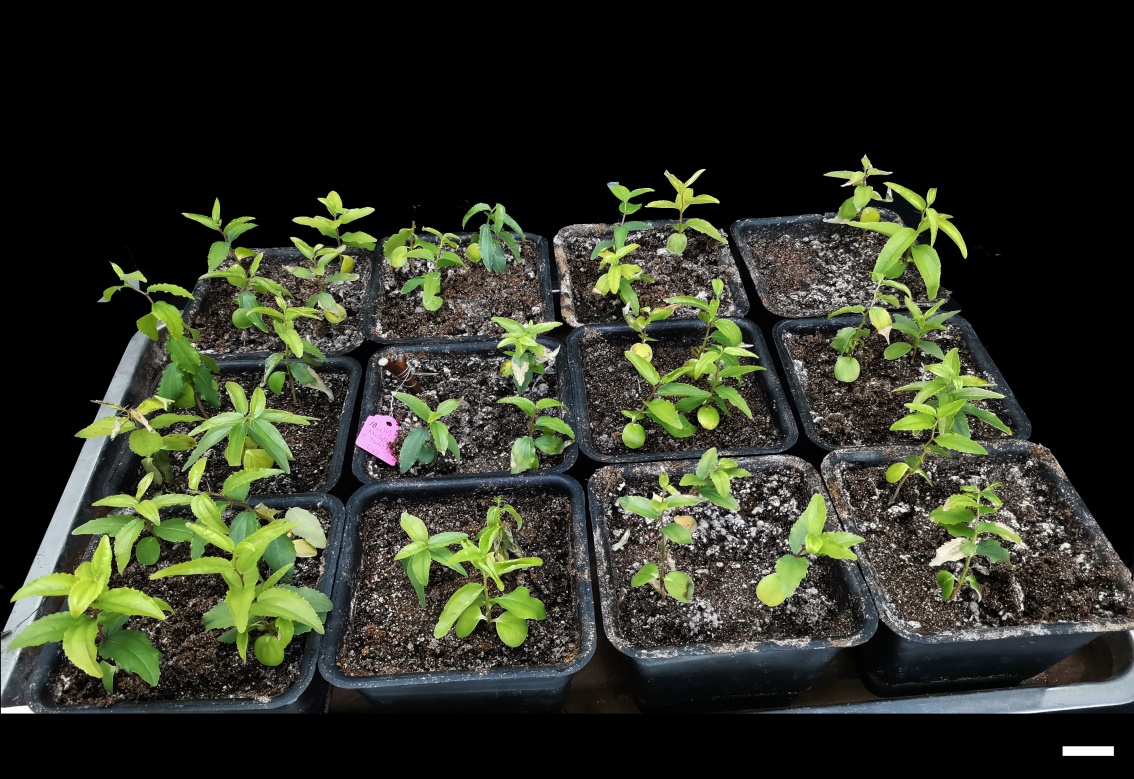 